                                                            Spółka Komunalna Wschowa Sp. z o.o.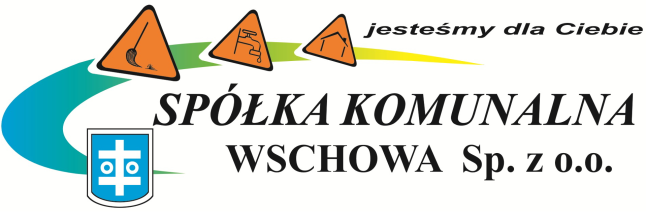 ul. Daszyńskiego 10, 67-400 Wschowatel. 65 540 26 05 (06), fax: 65 540 26 07e-mail: sekretariat@skwschowa.pl, www.skwschowa.plKapitał Zakładowy Spółki: 8 475 515,00 zł                               NIP:925-19-34-779, REGON:978050124, KRS 0000170632Przedmiotem niniejszego zamówienia jest zakup i dostawa fabrycznie nowego kompletnego ogrodzenia i jego montaż na działce ew. nr 665/5 obręb Wschowa, zlokalizowanej 
na ul. Działkowej w mieście Wschowa. Działka posiada ogrodzenie od przylegających działek 
nr 664/8 i nr 666/21. Wymaga się uzupełnienia ogrodzenia działki nr 665/5 od ulicy Działkowej o długości ok. 11,5 m, w tym furtka o szerokości minimum 1 m i wysokości ok. 1,50 m, od ulicy 17 Pułku Ułanów o długości ok. 19,5 m w tym brama wjazdowa o szerokości minimum 4 m 
i wysokości ok. 1,50 m oraz od strony działki nr 664/18 o długości ok. 43,3 m 
i działki nr 666/23 o długości ok. 42 m. Łączna długości ogrodzenia ok. 116,3 m, Przewiduje się dostawę i montaż ogrodzenia systemowego, w postaci gotowych, prefabrykowanych paneli ogrodzeniowych zamontowanych na słupkach stalowych zabetonowanych w gruncie.Panele ogrodzeniowe powinny być wykonane w postaci układu zgrzewanych prętów stalowych o średnicy minimum 4 mm, ocynkowanych ogniowo z powłoką z PCV w kolorze zielonym. Słupki do ogrodzeń panelowych mają być wykonane ze stalowych profili zamkniętych (kwadratowe lub prostokątne), stalowe, ocynkowane ogniowo i powlekane PCV. Wysokość paneli ogrodzeniowych ok. 1,50 m, rozmiar oczka 50x200 mm.Wysokość słupków dostosowana do wysokości paneli ogrodzeniowych; słupki betonowane 
w gruncie. Furtkę i bramę należy wykonać z materiałów takich jak reszta elementów ogrodzenia, a ich konstrukcja ma być dostosowana do systemu ogrodzeń panelowych.Całość ogrodzenia należy wykonać wraz z systemową prefabrykowaną betonową podmurówką (cokołem) z łącznikami i prefabrykowanymi elementami osłonowymi słupków.Zakres robót przy przebudowie ogrodzenia obejmuje dostawę z montażem ogrodzenia panelowego wraz z montażem furtki i bramy ,w tym:wykopanie dołów pod słupki;zabetonowanie nowych słupków w wykopanych dołach;dostawa i montaż betonowego prefabrykowanego cokołu systemowego wraz 
z elementami mocującymi i osłonowymi słupków (zgodne z wybranym systemem ogrodzenia);montaż paneli ogrodzenia (słupki zabetonowane w gruncie); przebieg ogrodzenia wskazano na mapie, będącej załącznikiem nr 1;montaż 1 szt. furtki i 1 szt. bramy – na ramie z profilu zamkniętego, wypełnienie panelowe w standardzie ogrodzenia; furtka mocowana na słupie stalowym z zawiasami regulowanymi;prace porządkowe polegające na wyrównaniu terenu wzdłuż ogrodzenia.Zamawiający wymaga, aby Wykonawca udzielił gwarancji wynoszącej minimum 36 miesięcy na wykonane i odebrane roboty.Wykonawca dostarczy oraz zamontuje ww. ogrodzenie własnym transportem i na własny koszt we Wschowie (67-400), na ul. Działkowej, nr działki 665/5.Wspólny Słownik Zamówień Publicznych (CPV):Kod CPV 34928200-0 Ogrodzenia45342000-6 Wznoszenie ogrodzeńCzas realizacji do 4 miesięcy od dnia podpisania umowy.Opis przedmiotu zamówienia